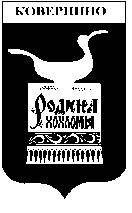 Администрация Ковернинского муниципального района Нижегородской областиП О С Т А Н О В Л Е Н И ЕО разработке проектов о внесении изменений в  Генеральный план и Правила землепользования и застройки сельского поселения Большемостовский  сельсовет Ковернинского  муниципального  района Нижегородской области          В целях урегулирования вопросов устойчивого развития территории Большемостовского сельского поселения, в соответствии с Градостроительным Кодексом Российской Федерации, на основании решения Земского собрания Ковернинского муниципального района Нижегородской области от 30.11.2017 №50 «О принятии полномочий  по решению вопросов местного значения от городского и  сельских поселений на уровень муниципального района на 2018 год» постановляю:Рекомендовать  администрации Большемостовского сельсовета Ковернинского муниципального района Нижегородской области:Разработать проект о внесении изменений  в Генеральный план  Большемостовского сельсовета Ковернинского  муниципального  района Нижегородской области, утвержденный постановлением Правительства Нижегородской области от 02.11.2017 №782;Рекомендовать  администрации Большемостовского сельсовета Ковернинского муниципального района Нижегородской области  разработать проект о внесении изменений  в Правила землепользования и застройки сельского поселения Большемостовский  сельсовет Ковернинского  муниципального  района Нижегородской области, утвержденные решением Сельского Совета Большемостовского сельсовета Ковернинского муниципального района Нижегородской области от 07.11.2017 №34,  (с изменениями);              1.3.   Утвердить план мероприятий  по внесению изменений в Генеральный план и в Правила землепользования и застройки Большемостовского сельского поселения;               1.4. Создать комиссию по подготовке предложений о внесении изменений в Генеральный план и в Правила землепользования и застройки Большемостовского сельского поселения;                1.5. Утвердить порядок деятельности комиссии по подготовке предложений о внесении изменений в Генеральный план и в Правила землепользования и застройки Большемостовского сельского поселения.Рекомендовать  комиссии по подготовке предложений о внесении изменений в Генеральный план и в Правила землепользования и застройки Большемостовского сельского поселения:- Рассмотрение поступивших предложений по внесению изменений в Генеральный план и в Правила землепользования и застройки Большемостовского сельского поселения;- Разработку задания на подготовку проектов изменений в Генеральный план и в Правила землепользования и застройки Большемостовского сельского поселения;-  Обеспечить подготовку подрядчиком проекта изменений Генерального плана и Правил землепользования и застройки Большемостовского сельского поселения (в случае заключения муниципального контракта или договора);-  Согласование проекта о внесении изменений в Генеральный план и в Правила землепользования и застройки Большемостовского сельского поселения  в порядке, предусмотренном действующим законодательством;- Обнародование проекта о внесении изменений в Генеральный план и в Правила землепользования и застройки Большемостовского сельского поселения и размещение на официальном сайте Администрации Ковернинского муниципального района Нижегородской области в информационно-телекоммуникационной сети "Интернет"; - Организацию и проведение публичных слушаний по проектам о внесении изменений в Генеральный план и в Правила землепользования и застройки Большемостовского сельского поселения;- Обнародование результатов публичных слушаний и размещение на официальном сайте Администрации Ковернинского муниципального района Нижегородской области в информационно-телекоммуникационной сети "Интернет";- Обеспечить направление проектов о внесении изменений в Генеральный план и в Правила землепользования и застройки Большемостовского сельского поселения главе администрации Большемостовского сельсовета совета для принятия решения.         3. Отделу архитектуры, капитального строительства и ЖКХ Ковернинского  муниципального  района Нижегородской области (В.А.Антонов) обеспечить обнародование настоящего постановления  и размещение на официальном сайте Администрации Ковернинского муниципального района Нижегородской области в информационно-телекоммуникационной сети "Интернет".        4. Контроль за исполнением данного постановления возложить на главу администрации Большемостовского сельсовета Ковернинского муниципального района Нижегородской области (В.М.Аршинова).Глава местного самоуправления                                                            О.П.Шмелев____16.01.2019_____№ _32_